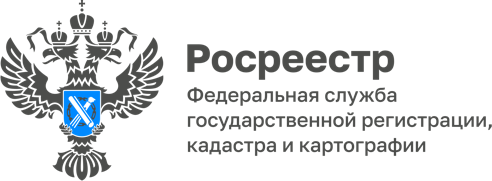 ПРЕСС-РЕЛИЗ26.07.2023Качество в приоритете: совместная работа федеральных ведомств для достижения результатов25.07.2023 в Управлении Росреестра по Алтайскому краю прошло совещание, посвященное вопросам взаимодействия Управления Росреестра по Алтайскому краю с Управлением Федеральной налоговой службы по Алтайскому краю при реализации полномочий в делах о банкротстве и процедурах, применяемых в делах о банкротстве, осуществлении полномочий, предоставленных КоАП РФ.В работе совещания приняли участие специалисты отдела по контролю (надзору) в сфере саморегулируемых организаций Управления, специалисты отдела обеспечения процедур банкротства УФНС по Алтайскому краю.В рамках совещания были обсуждены вопросы реализации полномочий уполномоченного органа и органа по контролю в делах о несостоятельности (банкротстве); ключевые темы информационного взаимодействия Управления Росреестра по Алтайскому краю и УФНС по Алтайскому краю, а также обозначен комплекс мероприятий, направленных на снижение задолженности по заработной плате на предприятиях - банкротах.«ФНС России является ключевым кредитором в делах о несостоятельности (банкротстве), вопрос о взаимном сотрудничестве между нашими федеральными ведомствами является актуальным, в связи, с чем в рамках совещания была проанализирована эффективность проводимых совместных мероприятий, направленных на обеспечение соблюдения законодательства о несостоятельности (банкротстве). Особое внимание было обращено на деятельность арбитражных управляющих предприятий банкротов, имеющих задолженность по заработной плате», - отмечает заместитель руководителя Управления Елена Саулина.   Начальник отдела обеспечения процедур банкротства Управления ФНС России по Алтайскому краю Ефименко Ирина подчеркнула: «Проведение совещаний с Управлением Росреестра по Алтайскому краю по вопросам информационного взаимодействия в рамках реализации совместных полномочий в сфере законодательства о несостоятельности (банкротстве), способствует обмену опытом и практикой, в том числе в части определения единой правовой позиции по применению законодательства о несостоятельности (банкротстве)».Об Управлении Росреестра по Алтайскому краюУправление Федеральной службы государственной регистрации, кадастра и картографии по Алтайскому краю (Управление Росреестра по Алтайскому краю) является территориальным органом Федеральной службы государственной регистрации, кадастра и картографии (Росреестр), осуществляющим функции по государственной регистрации прав на недвижимое имущество и сделок с ним, по оказанию государственных услуг в сфере осуществления государственного кадастрового учета недвижимого имущества, землеустройства, государственного мониторинга земель, государственной кадастровой оценке, геодезии и картографии. Выполняет функции по организации единой системы государственного кадастрового учета и государственной регистрации прав на недвижимое имущество, инфраструктуры пространственных данных РФ. Ведомство осуществляет федеральный государственный надзор в области геодезии и картографии, государственный земельный надзор, государственный надзор за деятельностью саморегулируемых организаций кадастровых инженеров, оценщиков и арбитражных управляющих. Подведомственное учреждение Управления - филиал ППК «Роскадастра» по Алтайскому краю. Руководитель Управления, главный регистратор Алтайского края – Юрий Викторович Калашников.Контакты для СМИПресс-секретарь Управления Росреестра по Алтайскому краю Середина Елена Владимировна 8 (3852) 29 17 33, 503722press_rosreestr@mail.ru 656002, Барнаул, ул. Советская, д. 16Сайт Росреестра: www.rosreestr.gov.ru	Яндекс-Дзен: https://dzen.ru/id/6392ad9bbc8b8d2fd42961a7	ВКонтакте: https://vk.com/rosreestr_altaiskii_krai Телеграм-канал: https://web.telegram.org/k/#@rosreestr_altaiskii_kraiОдноклассники: https://ok.ru/rosreestr22alt.kraihttps://vk.com/video-46688657_456239105